ПОСТІЙНА КОМІСІЯ З ПИТАНЬ ТРАНСПОРТУ, ДОРОЖНЬОГО ГОСПОДАРСТВА, ЗВ’ЯЗКУ ТА МОРЕГОСПОДАРСЬКОГО КОМПЛЕКСУ ______________№_______________на №_________від_______________ПРОТОКОЛзасідання комісіївід 9 вересня 2020 рокуВелика зала(пл. Думська, 1)ПРИСУТНІ :Члени комісії: Фокіна О.О., Лозовенко М.К., Кісловський А.В.Запрошені:Ілько О.В.	- директор департаменту транспорту, зв’язку та                                  організації дорожнього руху;Бондаренко В.В.	- директор комунальної	 установи «Спеціалізований                                    монтажно-експлуатаційний підрозділ»;	Тябус Є.А.		    - в.о. директора комунального підприємства 						      «Одестранспарксервіс»;Кравцов К.Е. 	    - заступник директора комунального підприємства 	 			      «Одесміськелектротранс».Кворум – 3 чол.ПОРЯДОК ДЕННИЙ:Розгляд проекту рішення Одеської міської ради «Про внесення змін до Міської цільової програми «Безпека дорожнього руху в місті Одесі» на 2020-2022 роки, затвердженої рішенням Одеської міської ради від            11 грудня 2019 року № 5471-VIIПро внесення змін до рішення Одеської міської ради від             27 серпня 2014 року № 5286-VI «Про затвердження переліку спеціальних земельних ділянок, відведених для організації та здійснення діяльності з забезпечення паркування транспортних засобів на території м. Одеси, у новій редакції»Звіт комунального підприємства «Одесміськелектротранс» про проведені роботи по спуску Марінеска, в межах реалізації проекту «Магістральний трамвайний маршрут прямого значення «Північ-Південь»ПО ПЕРШОМУ ПИТАННЮ ПОРЯДКУ ДЕННОГО:	СЛУХАЛИ: Інформацію директора комунальної установи «Спеціалізований монтажно-експлуатаційний підрозділ» Бондаренка В.В. щодо проекту рішення «Про внесення змін до Міської цільової програми «Безпека дорожнього руху в місті Одесі» на 2020-2022 роки.Відповідний проект рішення додається на 16 арк.Пояснювальна записка додається на 2 арк.Питання задавали: Фокіна О.О., Лозовенко М.К.Виступали: Фокіна О.О., Ілько О.В., Лозовенко М.К.ВИРІШИЛИ: Підтримати та внести на розгляд XLV сесії Одеської міської ради проект рішення «Про внесення змін до Міської цільової програми «Безпека дорожнього руху в місті Одесі» на 2020-2022 роки, затвердженої рішенням Одеської міської ради від 11 грудня 2019 року                  № 5471-VII.Голосували одноголосно.ПО ДРУГОМУ ПИТАННЮ ПОРЯДКУ ДЕННОГО:	СЛУХАЛИ: Інформацію виконуючого обов’язки директора комунального підприємства «Одестранспарксервіс» Тябуса Є.А. щодо внесення змін до переліку спеціальних земельних ділянок, відведених для організації та здійснення діяльності з забезпечення паркування транспортних засобів на території м. Одеси, та стану погодження проекту рішення.Відповідний проект рішення на 8 арк. додається.Пояснювальна записка до проекту рішення на 2 арк. додається.Питання задавали: Фокіна О.О., Лозовенко М.К.Виступала Фокіна О.О.ВИРІШИЛИ: Підтримати пропозиції комунального підприємства «Одестранс-парксервіс» щодо внесення змін до переліку спеціальних земельних ділянок, відведених для організації та здійснення діяльності з забезпечення паркування транспортних засобів на території м. Одеси та рекомендувати  прискорити погодження схем паркування транспортних засобів, проекту рішення в цілому.Внести на розгляд XLV сесії Одеської міської ради проект рішення «Про внесення змін до рішення Одеської міської ради від 27 серпня 2014 року № 5286-VI «Про затвердження переліку спеціальних земельних ділянок, відведених для організації та провадження діяльності із забезпечення паркування транспортних засобів на території м. Одеси, в новій редакції».Голосували одноголосно.ПО ТРЕТЬОМУ ПИТАННЮ ПОРЯДКУ ДЕННОГО:	СЛУХАЛИ: Звіт заступника директора комунального підприємства «Одесміськелектротранс» Кравцова К.Е. щодо проведених робіт по спуску Марінеска, відповідно до проекту «Магістральний трамвайний маршрут прямого значення «Північ-Південь».Питання задавали: Фокіна О.О., Лозовенко М.К.Виступали: Лозовенко М.К., Ілько О.В., Фокіна О.О.	ВИРІШИЛИ: Інформацію взяти до відома.Голосували одноголосно.Голова комісії            					         О.О. Фокіна         Секретар комісії    					         М.К. Лозовенко	   ОДЕСЬКА 	МІСЬКА РАДА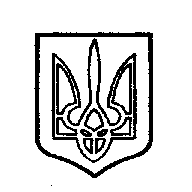 ОДЕССКИЙ ГОРОДСКОЙ СОВЕТ65004, м. Одеса, пл. Думська,165004, г. Одесса, пл. Думская,1